Animal studies – equine studiesOption E4 – horse conformation and selectionOption E4 – horse conformation and selectionStudents develop skills and knowledge needed to assess the conformation of horses. Students will be able to identify desirable traits in selecting horses. An objective assessment of a horse’s conformation, identifying unsoundness and blemishes as well as undesirable vices and habits, will allow students to make an informed assessment of the suitability of a horse for a selected performance discipline.Duration of learningThe practical nature of Animal studies requires the concepts students learn throughout the learning sequence to be supported by repeated opportunities to apply the skills under supervised conditions.This learning sequence is designed to be completed over a period of 20 hours and can be adapted to suit each school context.It is suitable to be integrated with Equine studies Option E3 – introduction to riding.This unit was written to be delivered concurrently with Equine studies Option E3 – introduction to riding to meet indicative delivery hours.OutcomesA student:AS-2 evaluates breeds and individual animals in relation to meeting industry requirementsAS-6 effectively communicates using a variety of techniquesAS-E-11 evaluates the behaviour of a horseAS-E-12 develops, refines and performs a holistic management program with the correct equipmentAS-E-13 describes the basic anatomy and the movement of the horseAnimal studies course document © NSW Department of Education for and on behalf of the Crown in the State of New South Wales, 2021.RationaleThis course is intended for students seeking to further their knowledge and skills in particular animal industries that are relevant to their local context or interest.The Animal studies course provides the opportunity to extend and develop student interest beyond the scope of curriculum options from the NSW Education Standards Authority (NESA).This will consequently allow specialisation, which will promote the safe participation of students in the industry, add deep knowledge and understanding and develop advanced skills in the management and handling of the selected species.Provision of courses for Stage 5 must meet the needs of a diverse range of student needs including students with disability, high potential and gifted students, and students from diverse cultural backgrounds, to maximise their post-school opportunities.AimThe course aims to develop:an understanding and knowledge of the specific animal industryskills and knowledge in the management of a species to meet industry goalsan appreciation and awareness of safe work practices and management when using animalsan empathy and appreciation for the animal’s wellbeing.Purpose and audienceThis teaching resource is for teachers delivering or planning to deliver the course. The learning sequence demonstrates how a combination of outcomes can be used to develop teaching and learning activities. It also suggests a range of resources to support teachers when planning and teaching the course.When and how to use this documentUse this resource when designing learning activities that align with the course outcomes and content. The activities and resources can be used directly or may be adapted based on teacher judgment and knowledge of their students. Core and options topics may be taught concurrently or consecutively. Consult the Animal studies course document for further details on the timing of core and options.Schools in NSW that use animals for educational purposes must satisfy the requirements of the Animal Research Act 1985 (NSW) and the Australian code for the care and use of animals for scientific purposes. The legislation is interpreted for schools on the Animals in Schools website and applies to all vertebrate animals.Learning sequencesThis sample learning sequence has been prepared by the NSW Department of Education. It has been developed as a guide for teachers to assist in the development of a teaching and learning program contextualised to an individual school's needs. The scope and depth of the content covered should relate to the school's context, expertise of the teachers delivering the course and the prior knowledge of the students. Plan learning activities that are inclusive and accommodate the needs of all students in your classroom from the beginning. Some students may require more specific adjustments to allow them to participate on the same basis. Space is provided for adjustments and enhancements that are made to the learning sequence during its implementation, in order to meet the individual needs of students and to allow for differentiation of the Animal studies course. For further advice, see Additional information later in this document.Week 1Table 1 – equine studies – Option E4 – horse conformation and selection week 1 learning sequenceWeeks 2–4Table 2 – equine studies – Option E4 – horse conformation and selection weeks 2–4 learning sequenceWeeks 5 and 6Table 3 – equine studies – Option E4 – horse conformation and selection weeks 5 and 6 learning sequenceWeeks 7 and 8Table 4 – equine studies – Option E4 – horse conformation and selection weeks 7 and 8 learning sequenceAdditional informationThis resource has been designed to support schools with successful implementation of new curriculum, specifically the NSW Department of Education approved elective course, Animal Studies © NSW Department of Education for and on behalf of the Crown in right of the State of New South Wales, 2021.The resource is produced to assist schools with promoting and implementing the course for the first time. As the course may be taught by teachers from a range of key learning areas, the resource is designed to support teachers from a variety of KLA expertise.Resource evaluation and support: all curriculum resources are prepared through a rigorous process. Resources are periodically reviewed as part of our ongoing evaluation plan to ensure currency, relevance and effectiveness. For additional support or advice contact the Teaching and Learning Curriculum team by emailing secondaryteachingandlearning@det.nsw.edu.au.Differentiation: further advice to support Aboriginal and Torres Strait Islander students, EALD students, students with a disability and/or additional needs and High Potential and gifted students can be found on the Planning, programming and assessing 7–12 webpage. This includes the Inclusion and differentiation advice 7–10 webpage.Assessment: further advice to support formative assessment is available on the Planning, programming and assessing 7–12 webpage. This includes the Classroom assessment advice 7-10. For summative assessment tasks, the Assessment task advice 7–10 webpage is available.Consulted with: Curriculum and Reform, Inclusive Education, Multicultural Education, Aboriginal Outcomes and Partnerships, Animal Welfare Coordinator, and subject matter experts.Alignment to system priorities and/or needs: School Excellence Policy, School Success Model.Alignment to the School Excellence Framework: this resource supports the School Excellence Framework elements of curriculum (curriculum provision) and effective classroom practice (lesson planning, explicit teaching).Alignment to Australian Professional Teaching Standards: this resource supports teachers to address Australian Professional Teaching Standards 2.1.2, 2.3.2, 3.2.2, 7.2.2.Creation date: 16 December 2022Rights: © State of New South Wales, Department of EducationEvidence base:‘The long-term vision is for a curriculum that supports teachers to nurture wonder, ignite passion and provide every young person with knowledge, skills and attributes that will help prepare them for a lifetime of learning, meaningful adult employment and effective future citizenship’ (NESA 2020:xi).The development of the course and the course document as part of department approved electives aims to respond to the goals articulated in NESA’s curriculum review. Consistent messages from the review include:‘flexibility’ was the word most used by teachers to describe the systemic change they wantteachers need more time to teach important knowledge and skillsstudents want authentic learning with real-world application.This teaching resource provides teachers with some examples of explicit and authentic learning experiences. The option to adjust these learning sequences leads to ‘increased local decision making in relation to the curriculum’ as this ‘is associated with higher levels of student performance’ (NESA 2020:52).The suggested strategies for teaching and learning align with the principles of explicit teaching. ‘The evidence shows that students who experience explicit teaching practices perform better than students who do not. Explicit teaching reduces the cognitive burden of learning new and complex concepts and skills, and helps students develop deep understanding’ (CESE 2020a:11).ReferencesAnimal studies course document © NSW Department of Education for and on behalf of the Crown in the State of New South Wales, 2021.ACS Distance Education (2021) 'Horse Conformation’ [video], ACS Distance Education, Vimeo, accessed 1 August 2023.AITSL (Australian Institute for Teaching and School Leadership (2017) ‘Feedback Factsheet’, AITSL, accessed 16 December 2022.CESE (Centre for Education Statistics and Evaluation) (2020a) What works best: 2020 update, NSW Department of Education, accessed 16 December 2022.CESE (Centre for Education Statistics and Evaluation) (2020b) What works best in practice, NSW Department of Education, accessed 16 December 2022.Crabbe B and Pattillo D (2023) Introduction to Equine Conformation: Evaluation and analysis considerations [PDF 1.34 MB], Crabbe and Patillo Equineology Institute, accessed 1 August 2023.NESA (NSW Education Standards Authority) (2020) Nurturing Wonder and Igniting Passion, designs for a new school curriculum: NSW Curriculum Review [PDF 1.12MB], NESA, accessed 13 December 2022.State of New South Wales (Department of Education) (2022) Stage 5 reading – Vocabulary in context, NSW Department of Education website, accessed 1 August 2023.State of New South Wales (Department of Education) (2023) ‘Gallery walks’, Digital Learning Selector: Learning activities, NSW Department of Education website, accessed 1 August 2023.State of New South Wales (Department of Education) (2023) ‘Plus, Minus, Interesting (PMI)’, Digital Learning Selector: Learning activities, NSW department of Education website, accessed 1 August 2023.State of New South Wales (Department of Education) (2023) Horse suitability tool [DOCX 173 KB], Animal Studies, , accessed 1 August 2023.State of New South Wales (Department of Education) (2023) 'Horses – introduction', Animals in schools, NSW Department of Education website, accessed 1 February 2023.Trocha L (6 August 2018) 'Good Performance Horse Conformation... Ideal for reining, cutting and reined cow horse' [video], Larry Trocha Horse Training, Youtube, accessed 1 August 2023.© State of New South Wales (Department of Education), 2023The copyright material published in this resource is subject to the Copyright Act 1968 (Cth) and is owned by the NSW Department of Education or, where indicated, by a party other than the NSW Department of Education (third-party material).Copyright material available in this resource and owned by the NSW Department of Education is licensed under a Creative Commons Attribution 4.0 International (CC BY 4.0) license.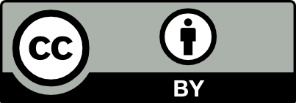 This license allows you to share and adapt the material for any purpose, even commercially.Attribution should be given to © State of New South Wales (Department of Education), 2023.Material in this resource not available under a Creative Commons license:the NSW Department of Education logo, other logos and trademark-protected materialmaterial owned by a third party that has been reproduced with permission. You will need to obtain permission from the third party to reuse its material.Links to third-party material and websitesPlease note that the provided (reading/viewing material/list/links/texts) are a suggestion only and implies no endorsement, by the New South Wales Department of Education, of any author, publisher, or book title. School principals and teachers are best placed to assess the suitability of resources that would complement the curriculum and reflect the needs and interests of their students.If you use the links provided in this document to access a third-party's website, you acknowledge that the terms of use, including licence terms set out on the third-party's website apply to the use which may be made of the materials on that third-party website or where permitted by the Copyright Act 1968 (Cth). The department accepts no responsibility for content on third-party websites.Outcomes and contentTeaching and learningEvidence of learningAdjustments and registrationOutcomesAS-E-12ContentStudents:identify performance selection characteristics for breeds and types of horses for different disciplines.TeacherWHS induction: refer to Horses – introduction documentation on the Animals in Schools website.Demonstrate and discuss safe work procedures for working with horses in the range of school settings including confined and open spaces, safe processes and the need for personal protective equipment (PPE). Ask students to identify environmental factors that may lead to horse behaviour changes and risk. Encourage students to explain the changes they observed at the time.Use questioning to determine prior knowledge and understanding of school procedures. Use the Horse suitability assessment tool as a resource for example of how to assess horse behaviour.StudentParticipate in WHS induction for working with horses in a school setting. Respond to questions and contribute to discussions.TeacherOnce complete, mark as a class, discussing key points for each category.Lead students through guided walk around the teaching and learning environment. Identify areas of risk and the expectation around them. Demonstrate the safe movement around horses.StudentParticipate in guided walk around teaching and learning environment. Practice safe movement around horses.TeacherProvide students with a list of breeds of different horses. Explain that students will organise them into categories based on their suitability to different disciplines. Use horses available and on site as a physical example to discuss the characteristics of different horse breeds.StudentCategorise horse breeds into discipline suitability.Completion of WHS induction and continued use of safe practices when working with horses. Students can demonstrate and reiterate appropriate safe processes and need for PPE.Students discuss circumstances that could lead to changes in horse behaviour and management of the increased risk.Students categorise horse breeds into discipline suitability using existing understanding or new information from the activity.Outcomes and contentTeaching and learningEvidence of learningAdjustments and registrationOutcomesAS-2, AS-6ContentStudents:objectively assess a horse's conformation and describes it using the correct terminology recognise desirable traits when selecting a horse, includingidentifying important selection characteristicsprioritising and analysing criteria for a particular useidentifying and describing unsoundness and blemishes of the horse’s body and their causes.TeacherDefine conformation and ensure consistent understanding of the concept amongst students.Provide students with a diagram of a horse, and guide students through labelling the anatomy of the horse.Use the SEEC strategy to explicitly teach specific terminology associated with the conformation faults in horses including: conformation, unsoundness, blemishes, gait, defects, faults and vices. Guide students through completing a visual vocabulary.Use the images in Introduction to Equine Conformation [PDF 1.4 KB], Horse Conformation (7:45) and available horses onsite, to aid in demonstrating faults and management.Show students desirable characteristics of the horse for different disciplines (racing, agricultural work, equestrian, companionship or support) with horses onsite or using images and the video Good Performance Horse Conformation (15:05) to lead discussion on desirable traits.StudentUse a horse diagram to correctly label the anatomy of the horse. Refer to this diagram throughout the observation of horses.Observe horses. Identify and describe the desirable characteristics of each for a specific discipline.TeacherDemonstrate how to recognise common faults and blemishes in horses.StudentObserve horses and using correct terminology and anatomy, describe common faults and blemishes they can see.TeacherDemonstrate the correct technique for identifying conformation faults on horses using liquid chalk.StudentObserve a range of horses. Identify conformation faults and using liquid chalk, draw them on the horse.Students develop a visual vocabulary of the following: conformation, unsoundness, blemishes, gait, defects and vices.Students use correct terminology when correctly identifying desired characteristics, faults and blemishes for different horses.Students correctly draw conformation faults on a range of different horses.Outcomes and contentTeaching and learningEvidence of learningAdjustments and registrationOutcomesAS-E-13ContentStudents:identify the essential elements of a horse’s gait and movement, includingdescribing the natural gait of a horsedescribing defects of the movement of the horse.TeacherDemonstrate observation methods to students, such as viewing angles to identify correct footfalls for the walk, trot and canter of a horse.Revise correct gait footfalls for horses from previous learnings with students.Use questioning and discussion to reinforce identification and implications of various faults.Facilitate observation of horses on multiple surfaces, such as:a raked arena to observe the footprints made by a horse.A firm surface with the horse at a trot to allow students to listen to the rhythm of the trot and identify any patterns that can be heard.Should available horses be without any defects, source and use video and or images to enhance student understanding.StudentObserve a range of horses moving in walk and trot and identifies foot placement in each stride verbally and on worksheet.Students correctly describe the gait of a range of horses and demonstrate understanding of possible implications through discussions and questioning.Students observe a range of horses moving in walk and trot and correctly identify foot placement in each stride.Outcomes and contentTeaching and learningEvidence of learningAdjustments and registrationOutcomesAS-6, AS-E-11ContentStudents:identify and describe vices and habits of a horse, for examplewindsuckingbitingweavingfence walking.TeacherExplain the term vice and give several examples for students to gain understanding. Promote class discussion on recognising vices and their management to introduce research task.StudentComplete research activity – identify a range of horse vices and describe their impacts on the horse.Participate in a gallery walk, presenting research findings to the class.Contribute to each of presentations during the gallery walk by including a PMI on each of their peer's work.Students identify a range of tasks with a description of impact and management.